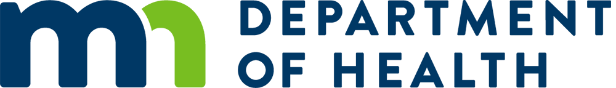 Condom Distribution Data Collection ToolTemplateThese are the data variables you are required to report in your semi-annual Progress Report for HIV Testing and Syringe Services.If doing HIV Testing and Syringe Services, you will need to report your condom distribution separately for each program.You are not required to use or submit this tool. You may develop your own data collection tool.Condom DistributionProgram Name:Number of Condoms Distributed to:MonthHIV+ IndividualsHigh Risk Negatives/Status UnknownTotalJanuaryFebruaryMarchAprilMayJuneTotalJulyAugustSeptemberOctoberNovemberDecemberTotalAnnual Total